Witamin moc na talerzu!! 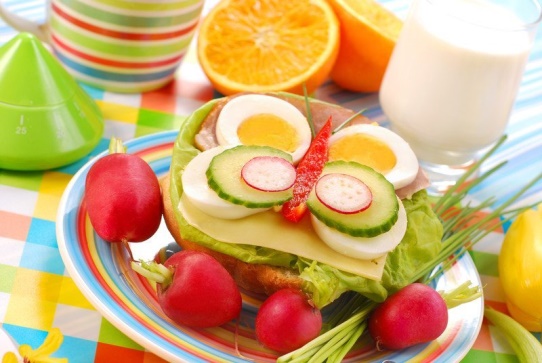  I edycja konkursu „Moja wiosenna i zdrowa kanapka”. Łączymy zabawę ze zdrowiem ,komponując na talerzach pyszne i zdrowe kanapki.Termin konkursu: 6 – 13.05.2022rRozstrzygnięcie konkursu: 24.05.2022r.Konkurs przeznaczony dla dzieci z Przedszkola nr 133Cel i tematyka konkursuKonkurs ma na celu zachęcenie przedszkolaków oraz ich rodziców do wspólnego spędzania wolnego czasu, którego efektem będzie propagowanie zdrowego odżywiania wśród dorosłych i dzieci. Kształtowanie postaw prozdrowotnych i zdrowego stylu życia.  Wzmacnianie więzi rodzinnych Zasady konkursuKonkurs jest przeznaczony dla dzieci przy wsparciu rodziców, rodzeństwa, dziadków, opiekunówKażda kanapka zgłoszona do konkursu powinna zostać sfotografowanaZdjęcie wraz z krótkim przepisem na kanapkę w formacie jpg. należy przesłać na adres mailowy przedszkola: sekretariat.p133@wroclawskaedukacja.plGłówną nagrodę otrzyma grupa , która zgłosi najwięcej prac ( kanapek )Wszyscy uczestnicy otrzymają dyplomyWyniki konkursu ogłosimy na tablicy w szatni oraz na stronie internetowej przedszkola.ZAPRASZAMY DO UDZIAŁUOrganizator: Agnieszka Pecko, Justyna Lisak Ślifirczyk, Anna Kwiatkowska                               